Food from different cultures,
Levels 5 and 6Home EconomicsUnit of work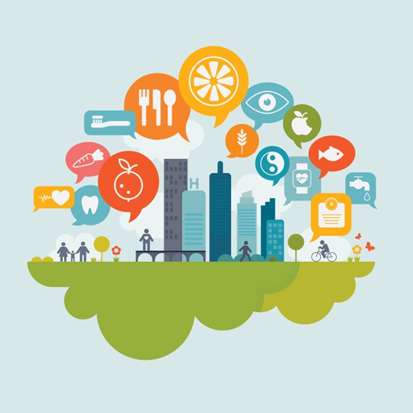 Disclaimer: It is the responsibility of the school to ensure that duty of care is exercised in relation to the health, hygiene and safety of all students undertaking activities where students handle or taste food. In implementing projects with a focus on food, care must be taken with regard to food safety and specific food allergies that may result in anaphylactic reactions.Authorised and published by the Victorian Curriculum and Assessment Authority
Level 7, 2 Lonsdale Street
Melbourne VIC 3000© Victorian Curriculum and Assessment Authority 2019.No part of this publication may be reproduced except as specified under the Copyright Act 1968 or by permission from the VCAA. Excepting third-party elements, schools may use this resource in accordance with the VCAA educational allowance. For more information go to: https://www.vcaa.vic.edu.au/Footer/Pages/Copyright.aspx. The VCAA provides the only official, up-to-date versions of VCAA publications. Details of updates can be found on the VCAA website: www.vcaa.vic.edu.au.This publication may contain copyright material belonging to a third party. Every effort has been made to contact all copyright owners. If you believe that material in this publication is an infringement of your copyright, please email the Copyright Officer: vcaa.copyright@edumail.vic.gov.auCopyright in materials appearing at any sites linked to this document rests with the copyright owner/s of those materials, subject to the Copyright Act. The VCAA recommends you refer to copyright statements at linked sites before using such materials.The VCAA logo is a registered trademark of the Victorian Curriculum and Assessment Authority.ContentsIntroduction to the unit of work	4Overview	4Learning intentions	4Victorian Curriculum correlation	5Advice and teaching considerations	6Learning activities, resources and tips	7Learning activity 1: Food for celebrations	7Learning activity 2: Similarities and differences	8Learning activity 3: Cultural celebrations	9Learning activity 4: Class presentations	10Learning activity 5: Tastes from around the world: sensory evaluation	11Learning activity 6: Prepare a dish from another culture	13Further resources	14Appendix 1	15Introduction to the unit of work Unit of work:	Food from different culturesTime (approximate):	150 minutes (5 × 30 minutes) plus cooking activityCurriculum band:	Levels 5 and 6Curriculum areas: 	Design and Technologies 	Health and Physical EducationOverviewStudents explore similarities and differences between the ways food is used in celebrations in different cultures. Working in groups, students research and present different cultural celebrations, outlining how food is featured. Students also undertake a sensory evaluation of different foods, and consider food safety.Students prepare a dish from another culture using the Creating Designed Solutions strand of Design and Technologies to identify equipment and resources available to them. Learning intentionsInvestigate similarities and differences in the way different cultures celebrate with food. Explain features of food and food preparation from a culture different to their own. Explore foods from different cultures and evaluate sensory aspects of the foods. Explore how celebrating different cultural food events can strengthen community wellbeing.Use a design brief to create a designed solution.Victorian Curriculum correlationAdvice and teaching considerations This unit could link to Victorian Curriculum F–10: Intercultural Capability, in that students demonstrate an understanding of how beliefs and practices can be influenced by culture, and explain how intercultural experiences can influence beliefs and behaviours.Exploring foods from different cultures can be an effective way to celebrate the different cultures in your school community. Consider hosting a community breakfast or lunch, or showcase the foods from your school’s community at school events and fetes. Invite members of the school community to come in and talk to students about their cultural celebrations, and to bring in some food for students to sample if possible. Connect with your local government and business community to explore cultural celebrations that are hosted locally. Think about connecting with other classrooms globally through Skype in the classroom.Learning activities, resources and tipsLearning activity 1: Food for celebrationsLearning intentions: 	Investigate similarities and differences in the way different cultures celebrate with food. Explore how celebrating different cultural food events can strengthen community wellbeing.Explain to students that people who share the same cultural background often celebrate or mark particular events in the same ways (using the same traditions); for example, people with a Vietnamese background often celebrate Vietnamese new year by eating traditional sticky rice cakes. People who share the same family background often celebrate in the same way too; for example, they might have traditional birthday meals or cakes.In small groups, students watch two videos from the Celebrations and traditions package. They draw on their own experiences, along with the videos, to answer the following questions:How is food used for celebrations in different cultures? (Give three examples.)Does your culture or community have traditions that include food? Does your family?Why is food often an important part of celebrations?What does ‘community wellbeing’ mean?How can sharing lots of different cultural celebrations support community wellbeing?Share findings as a class using the questions above to guide feedback.Ask students to think about examples of family celebrations, such as birthdays, name days and weddings, to share in the next session. They may wish to bring in photos of their family celebrations.Essential resourcesCelebrations and traditions package, which includes:What is Ramadan? Easter symbols What is Passover?Greek New Year’s Eve 1983 Festive feasts Celebrations (including celebrating a new baby, first birthday, name days)Optional resourcesTools for brainstormingPadlet SOLO Hexagons for iPadLearning activity 2: Similarities and differencesLearning intention: Investigate similarities and differences in the way different cultures celebrate with food.As a class, or in small groups, students share their family celebrations and discuss how their family celebrations and cultural backgrounds impact on their identity. Explain to students that what each person eats can tell a story about themselves with regard to their relationships and values, and this story contributes each person’s individual identity. Students complete a Venn diagram of how food is used in celebrations. Select a specific celebration (such as birthdays or name days) and ask each student to compare and contrast the way their own culture uses food in that celebration with another student’s, with similarities overlapping in the Venn diagram.Optional resourcesInteractive Venn diagramTipIf students have brought in photos (and you have sought appropriate permissions), these photos could be put together in an MS AutoCollage or a picture story.Learning activity 3: Cultural celebrationsLearning intention: Explain features of food and food preparation from a culture different to their own. In small groups, students select and research a celebration, from a culture different from their own, that involves food. For the celebration selected, each group will provide:a brief description of the celebration a food or meal that features in that celebrationany special cooking or preparation techniques useda photo of the food or celebration found online. Students add their findings to a class interactive map, by placing text and images into a pin on the country where that celebration originally comes from or the country in which it is most usually celebrated now. Essential resources My Maps – Google Interactive Mapping – FUSE resource packageMy Maps is part of the Google education suite, which is available to Victorian Government teachers and students through eduSTAR. It allows users to create their own map and visualise data by adding texts and images to pins. Different levels of privacy settings can be used for all Google Apps. The FUSE resource package shows you how to create and customise your map. Optional resourcesWebsites for student research:SBS Food Safari Food in every country Food and celebrations – Better Health ChannelTipsIf students have their own accounts through the Google Education suite, share the interactive map for a whole-class collaborative map. Alternately, log in to your teacher account and have students enter their information on one class map. The map can be viewed and explored as a class via a link. Learning activity 4: Class presentationsLearning intentions:Explain features of food and food preparation from a culture different to their own. Explore how celebrating different cultural food events can strengthen community wellbeing.This activity follows on from the research students conducted and the interactive map they created in Learning activity 3.Students share what they have found about their chosen culture.  Each group presents their findings to the class by displaying and referring to the interactive map produced. As a class, discuss:How do cultural celebrations make us stronger and contribute to our wellbeing? Think about personal, social and community wellbeing. What are some of the traditional and contemporary methods of food preparation used in these cultures?Learning activity 5: Tastes from around the worldLearning intention:Explore foods from different cultures and evaluate sensory aspects of the foods. Before starting, remind students about the importance of food safety and hygiene. The sensory evaluation teacher guide provides information and tips for teachers, along with a range of other tests you can perform (if time permits). Set up a tray of foods for students to explore; for example:fresh herbs: lemongrass, basil, ginger, chives dried spices and spice mixes: dukka, za’tar, garam masalafruits: figs, lychee, quandongvegetables: Asian greens, tomato, snake beans, spring oniongrains: cous cous, pasta, quinoa.Start the session by asking students to discuss the following questions in small groups:How many of these foods they you name?How many of these foods have you tasted before?Reveal the name of each food and ask students to complete the following activities:Classify the foods by food group (if the foods are from a variety of different food groups). Where do these fit in the Australian Guide to Healthy Eating?Suggest which culture(s) might use these ingredients, and in what dishes. Are any of these foods used in the cultural celebrations students have talked about in class? Discuss.Conduct a sensory evaluation:Use the sensory vocabulary word bank to describe the odour, taste and texture of each of the foods. Considerations:If you have a herb or kitchen garden, think about foods that students could gather from there.Your sensory evaluation may include a range of different foods from across the food groups, or you might focus on just one type, such as herbs. Refer to background information about food safety.Essential resourcesTastes from around the world – sensory evaluation – FUSE resourceTeachers guide (primary) – Food: A fact of lifeSensory vocabulary word bank – Food: A fact of lifeNoteThis activity is adapted from Food: A fact of life, from the British Nutrition Foundation. The website refers to the Eatwell Guide – a British Government initiative. For Victorian classrooms, please use the Australian Guide to Healthy Eating.Learning activity 6: Prepare a dish from another cultureLearning intention:Use a design brief to create a designed solution.Students follow the Creating Designed Solutions process to produce a savoury meal that originates from another culture that they have researched. In your planning, consider what cooking equipment and ingredients will be available to students. Students can investigate different questions in small groups and document their findings in a collaborative space (see Appendix 1 for guidance).This activity could be done in small groups, or as a whole class.Design a brief template that can be adapted according to classroom needs (see Appendix 1).Some recipe ideasNo kitchen – basic equipment only:Rice paper rollsDip and vegetable platter: Hummus, Baba Ganoush, Guacamole, Tzatziki SushiMicrowave risotto Access to kitchen or school canteen:Homemade pasta with a basic saucePesto pizza Couscous and vegetable salad Lamb Rogan JoshVegetable samosas Lamb tagine with couscousBeef and bean burritos Optional resourcesCooking and food skills – Food: A fact of lifeFurther resourcesWebsites exploring cultural celebrations:World celebration foods – National Geographic Harmony DayUseful resources for safety and hygiene include:Food allergies guidelinesGuidelines for the prevention of anaphylaxis in schools, preschools and childcareHand hygiene guidelines Hand hygiene teaching resources Safe food handling guidelinesFood and healthy eating guidelinesAppendix 1Design brief templateStudent names:Design and Technologies strandsHealth and Physical Education strandTechnologies and Society Technologies ContextsCreating Designed SolutionsPersonal, Social and Community HealthAchievement Standards (extract)Achievement Standards (extract)By the end of Level 6, students:explain how the features of technologies impact on designed solutions for each of the prescribed technologies contexts …create designed solutions for each of the prescribed technologies contexts, suitable for identified needs or opportunitiessuggest criteria for success … and use these to evaluate their ideas and designed solutions … record project plans including production processes … select and use appropriate technologies and techniques correctly and safely to produce designed solutions.By the end of Level 6, students:examine how community wellbeing is supported by celebrating diversity …Content Descriptions (extract)Content Descriptions (extract)Food specialisationsInvestigate the role of food preparation in maintaining good health and the importance of food safety and hygiene (VCDSTC036)Creating Designed SolutionsInvestigatingCritique needs or opportunities for designing, and investigate materials, components, tools, equipment and processes to achieve intended designed solutions (VCDSCD038)GeneratingGenerate, develop, communicate and document design ideas and processes for audiences using appropriate technical terms and graphical representation techniques (VCDSCD039)ProducingApply safe procedures when using a variety of materials, components, tools, equipment and techniques to produce designed solutions (VCDSCD040)EvaluatingNegotiate criteria for success that include consideration of environmental and social sustainability to evaluate design ideas, processes and solutions (VCDSCD041)Planning and managingDevelop project plans that include consideration of resources when making designed solutions (VCDSCD042)Contributing to healthy and active communitiesInvestigate how celebrating similarities and differences can strengthen communities (VCHPEP114)Design briefStudents are to work in pairs to design and produce a savoury meal from another culture that they have researched. The meal must:include at least three different seasonal vegetables and one wholegraininclude ingredients and food preparation methods that reflect the chosen culturebe able to be prepared within 50 minutes, using equipment and ingredients available in the school.InvestigatingInvestigatingWhat ingredients are used in this culture?Which of these foods do we like?What cooking techniques are used in this culture?Which wholegrains do we have that are used in this type of cooking?What food is available for us to use?What equipment do we have?GeneratingDesign two savoury combinations. Identify your preferred option and justify why.GeneratingDesign two savoury combinations. Identify your preferred option and justify why.Option 1Option 2Give a justification for your preferred option.Give a justification for your preferred option.Planning and managing: The project planPlanning and managing: The project planPlanning and managing: The project planSteps and ingredientsEquipment neededWho will be doing this?Do we need to trial any ingredients to test if flavour combinations work?EvaluatingEvaluatingDescribe the appearance, smell and taste.Does this food represent the chosen culture? Could it be eaten as part of a celebration or everyday activity?Did the project plan work? Are there any changes that we need to make?List three health and safety rules you followed.List three health and safety rules you followed.List three health and safety rules you followed.Did you achieve the design brief and success criteria?at least three seasonal vegetables and one wholegrainingredients and food preparation methods that reflect the cultureprepared within 50 minutes, using equipment available in the school.